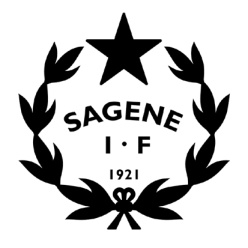 Tid og sted: 		Kl. 18.00- 18.30 på Sagene samfunnshus: Politisk mobilisering i åpen halvtime i bydelsutvalget.Kl. 18.30- 20.00 på klubbhuset: Møte Inviterte:	Styrets arbeidsutvalgFrafall: 	 	SAKSLISTEVedtakssaker Politisk mobilisering bydelsutvalget - Bærekraftig ungdomsidrett (Ref epost)Sommeraktivitet 2020  - Åpent hus, kioskdrift, anlegg, ferieavvikling.Inkluderingstiltakene og allidrett/turn høsten 2020 – Representasjonsoppgaver styret. AKS- prosjektet – Samarbeidsavtale Lilleborg skole (kommer etter siste møte med LB 18/6 kl. 12) Teams-møte med ny byråd 26. juni – Behovsplan for idrett og idrettshaller i bydelen. Utkast vaktlister anlegg 2020/2021 – Bjølsenhallen og Klubbhuset. Agenda for kommende møter – Styremøte m/strategi 25. juni? Orienteringssaker (20 min)Organiseringen av Sagene IF sykkel - Notat fra arbeidsgruppa.  Oppstart av dans, håndball og badminton – Status.Sagene- fest 4.-6. september – Vi er påmeldt. MØTEPLAN 2020STYRESAKER FREMOVER:Oppfølging av utbyggingen av Voldsløkka sør Sette ned arbeidsgrupper – sykkel, økonomiPlanlegging av rekrutterings- og inkluderingsarbeidet høsten 2020Rehabilitering av tennisbanene på Voldsløkka - drift. Allidrett/turn – Mål og organisering? Nye idretter – Håndball? Badminton? GDPR – nye personvernregler i Sagene IF. Revidering årshjul (AU)Nytt medlemsregister?100- års jubileumFornye Anti- doping policy (nytt styret)Gjennomføre bedre klubb (nytt styre)MøteDatoTidspktStedAU- møte (innstilling sykkel)18/618:00KlubbhusetStyremøte + strategi25/618:00KlubbhusetAU- møte11/818:00KlubbhusetStyremøte25/818:00KlubbhusetMøte økonomigruppa15/918:00KlubbhusetAU- møte22/918:00KlubbhusetStyremøte20/1018:00KlubbhusetAU- møte10/1118:00KlubbhusetMøte økonomigruppa17/1118:00KlubbhusetStyremøte + julebord17/1218:00Klubbhuset